San Diego Unified School District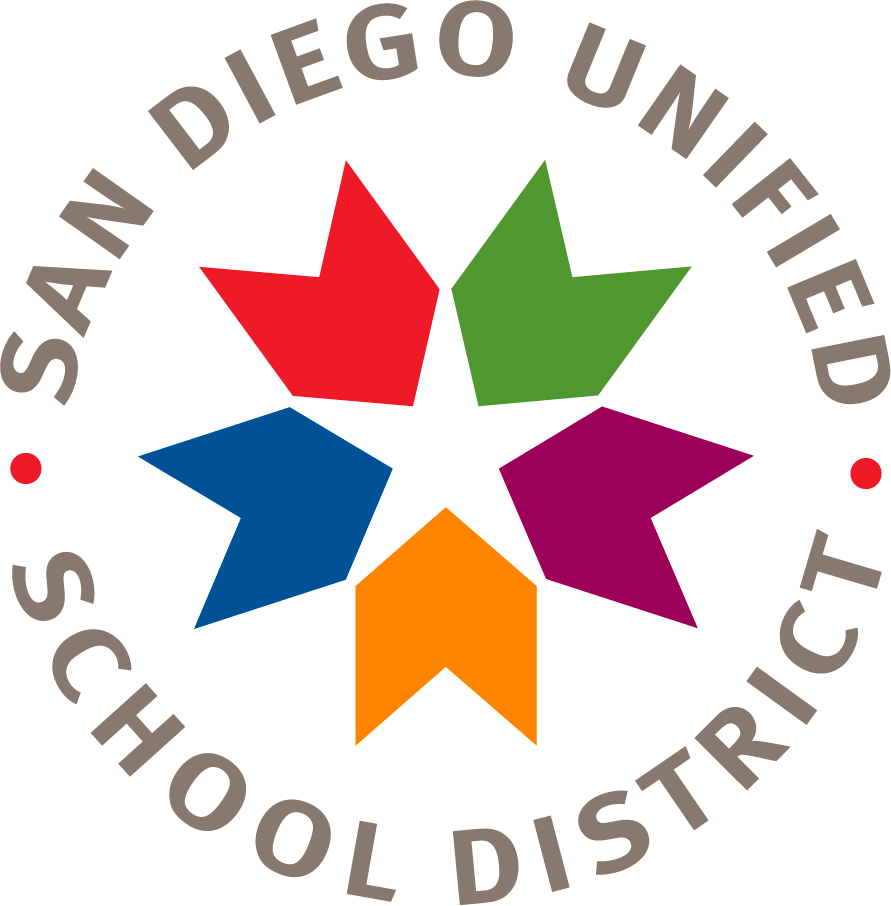 Financial Planning and DevelopmentFinancial Planning, Monitoring and Accountability DepartmentAnnual Requirements for Title I SchoolsVerification Form 2016-17	School NameThe Annual Title I Parent Meeting was held on:		The site Title I Parent Involvement Policy	was distributed to parents on:		The site Home/School Compact	was distributed to parents on:		The district Title I Parent Involvement Policy	was distributed to parents on:		The undersigned declares under penalty that the foregoing is true and correct.	PRINT Principal’s Name	Principal’s SignatureRetain a copy of this document in your SSC (School Site Council) binder for state and federal auditing purposes.Send ORIGINAL document to:EDUCATION CENTER, Room 3126Financial Planning, Monitoring and Accountability Department4100 Normal StreetDue by October 28, 2016